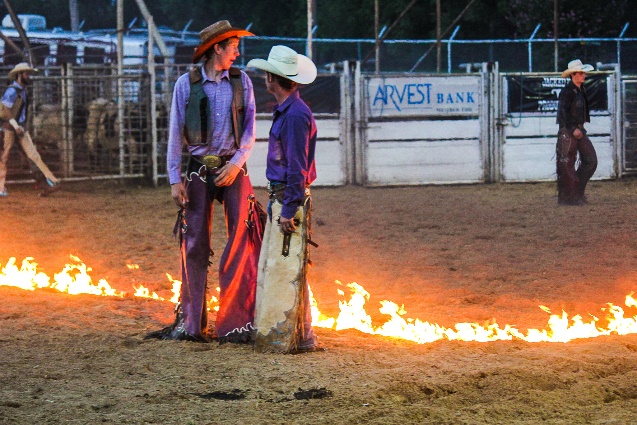        Fair ScheduleSaturday August 14	Mandatory Poultry Testing.7:00 A—12:00 PM       Sebastian County Fairgrounds,                                        Greenwood, ARSaturday, August 2110:00 AM - 2:00 PM	Creative Arts Early Entry3:00 PM	Interviews Talent Show/PageantMonday, August 231:00 PM - 7:00 PM	Creative Arts Entries in Place3:00 PM—5:30 PM 	Exhibitor check in—Entries in place Barn5:00 PM	Concession setup                                      Request all livestock equipment in place6:00 PM—8:00 PM	Commercial Bldg setup7:00 PM	Request all livestock equipment in placeTuesday, August 24- Gate and Rides  DOLLAR NIGHT!!!!9:00 AM	Creative Arts Judging - Building Closed1:00 PM - 7:00 PM	Livestock Entries in place5:00 PM - 7:00 PM	Livestock Check In (Office)5:00 PM	Gate Open5:00 PM	Creative Arts Open5:00 PM	Carnival Opens5:00 PM	Commercial Exhibits in place7:00 PM	Mandatory Livestock Exhibitor Meeting7:30 PM 	Animal Weigh In (following exhibitor meeting)9:00 PM	Creative Arts and Commercial Bldg ClosesWednesday, August 258:00 AM	Swine Judging, followed by Sheep,8:00 AM—4:00 PM	Pullet Chain, Poultry, and Rabbit checkin11:30 AM	Meal for exhibitors sponsored by Farm Credit1:00 PM 	Goats, Dairy, Breeding Beef, and Steer Judging4:30 PM	Mandatory Pullet Chain, Poultry, and Rabbit                                        exhibitor meeting5:00 PM	Pullet Chain, Poultry, and Rabbit Judging5:00 PM 	Gate Starts - $3 Adult, $2 Children (6-12 yr)5:00 PM	Creative Arts Opens5:00 PM	Commercial Bldg Opens5:00 PM	Carnival Opens5:00 PM  	Skill-A-Thon & Showmanship—Rabbit &                                           Poultry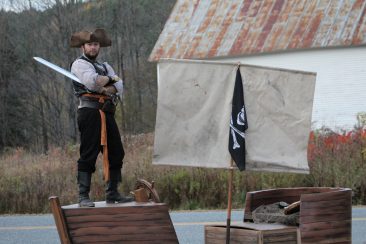 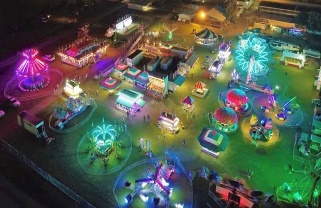 DAN THE PIRATE MAN!               JOHNSON BROS. CARNIVALThursday, August 26  9:00 AM—12:00 PM School Day	5:00 PM	Gate Starts - $5 Adult, $3 Children                                                         (6-12 yr)5:00 PM	Creative Arts Bldg Opens5:00 PM	Commercial Bldg Opens5:00 PM	Carnival Opens6:30 PM	Livestock Awards6:30 PM	Hay Show/ tickets for cattle drop                                       available8:00 PM 	Cow Patty DropFriday, August 27 9:00 AM — 12:00 PM  School Day5:00 PM	Gate Starts - $5 Adult, $3 Children                                                         (6-12 yr)5:00 PM	Carnival Opens5:00 PM                       Creative Arts Building Opens 5:00 PM                       Commercial Building Opens8:00 PM	Bull Riding		Saturday, August 28	Senior Day12:00 PM                      Gate Starts. $5 Adults, $3 Child. 1-4 & 6-                                                          Close Armbands1:30 PM—2:30 PM	Power Wheels Racing2:00 PM	Bingo4:00 PM	Pre-Auction Premium Dinner5:00 PM	Junior Livestock Auction 8:00 PM	Livestock Barn Clean Out Begins9:00 PM	Livestock Release According to SuperintendentsSunday, August 29 - 	2:00 PM -? -  Clean-Up	2:00 PM - 4:00 PM	Commercial Building Exhibits Pickup & ReleasedMonday, August 30	3:00 PM - 7:00 PM	Creative Arts Exhibits ReleasedCARNIVAL OPEN NIGHTLY - ARM BANDS AVAILABLE